Об утверждении Порядка информирования населения об установке дорожного знака или нанесении разметки на автомобильных дорогах общего пользования местного значения муниципального образования В целях снижения аварийности на автомобильных дорогах общего пользования местного значения, смертности населения от дорожно- транспортных происшествий, в соответствии с Федеральными законами от 10.12.1995 № 196-ФЗ «О безопасности дорожного движения», от 06.10.2003 № 131-ФЗ «Об общих принципах организации местного самоуправления в Российской Федерации», руководствуясь Уставом Александровского сельсовета Ирбейского района Красноярского края, ПОСТАНОВЛЯЮ:1. Утвердить Порядок информирования населения об установке дорожного знака или нанесении разметки на автомобильных дорогах общего пользования местного значения муниципального образования (прилагается).        2. Администрации Александровского сельсовета обеспечить информирование населения об установке дорожного знака или нанесения разметки на автомобильных дорогах общего пользования местного значения муниципального образования согласно Порядку.        3. Контроль над исполнением настоящего постановления оставляю за собой.        4. Постановление вступает в силу со дня официального опубликования в периодическом печатном издании «Александровский вестник» и подлежит размещению на официальном сайте муниципального образования в информационно-телекоммуникационной сети общего пользования «Интернет» https://aleksandrovka24.ru.Глава сельсовета                                                                           И.Н.Белоусова                                                                                      Приложение                                                                                        к постановлению администрации                                                                                                   Александровского   сельсовета                                                                                       от 00.00.2022г. №  00-пгПОРЯДОК
ИНФОРМИРОВАНИЯ НАСЕЛЕНИЯ ОБ УСТАНОВКЕ ДОРОЖНОГО
ЗНАКА ИЛИ НАНЕСЕНИИ РАЗМЕТКИ НА АВТОМОБИЛЬНЫХ
ДОРОГАХ ОБЩЕГО ПОЛЬЗОВАНИЯ МЕСТНОГО ЗНАЧЕНИЯ
МУНИЦИПАЛЬНОГО ОБРАЗОВАНИЯНастоящий Порядок информирования населения об установке дорожного знака или нанесении разметки на автомобильных дорогах общего пользования местного значения муниципального образования разработан в целях обеспечения безопасности дорожного движения на данных дорогах в соответствии с Федеральными законами от 10.12.1995 № 196-ФЗ «О безопасности дорожного движения», от 06.10.2003 № 131-ФЗ «Об общих принципах организации местного самоуправления в Российской Федерации».Задачами настоящего Порядка являются охрана жизни, здоровья и имущества граждан, защита их прав и законных интересов, а также защита интересов общества путем предупреждения дорожно-транспортных происшествий, снижения тяжести их последствий на автомобильных дорогах общего пользования местного значения в границах муниципального образования.Не позднее чем за 20 (двадцать) дней до установки дорожного знака или нанесения разметки (выполняющей функции этих знаков), запрещающих въезд всех транспортных средств в данном направлении (знак 3.1), остановку или стоянку транспортных средств (знаки 3.27, 3.28, 3.29, 3.30) либо обозначающих дорогу или проезжую часть с односторонним движением либо выезд на такую дорогу или проезжую часть (знаки 5.5, 5.7.1, 5.7.2), установленных Правилами дорожного движения, утвержденными постановлением Правительства Российской Федерации от 23.10.1993 № 1090 граждане информируются о введении соответствующего запрета и (или) изменении схемы организации дорожного движения, а также о причинах принятия такого решения на автомобильных дорогах общего пользования местного значения муниципального образования.Информирование осуществляется в установленные п. 3 настоящего Порядка сроки посредством:размещения информации на официальном сайте муниципального образования в информационно-телекоммуникационной сети общего пользования «Интернет» https://aleksandrovka24.ru;        - опубликования информации в периодическом печатном издании «Александровский вестник». В качестве дополнительных средств информирования населения могут использоваться иные источники (сообщества в социальных сетях, телерадиокомпания), способствующие информированию населения об установке дорожного знака или нанесения разметки).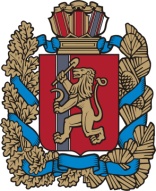 Администрация  Администрация  Администрация  Администрация  Администрация  Администрация  Администрация  Администрация  Администрация  Администрация  Администрация  Александровского сельсоветаИрбейского района Красноярского краяАлександровского сельсоветаИрбейского района Красноярского краяАлександровского сельсоветаИрбейского района Красноярского краяАлександровского сельсоветаИрбейского района Красноярского краяАлександровского сельсоветаИрбейского района Красноярского краяАлександровского сельсоветаИрбейского района Красноярского краяАлександровского сельсоветаИрбейского района Красноярского краяАлександровского сельсоветаИрбейского района Красноярского краяАлександровского сельсоветаИрбейского района Красноярского краяАлександровского сельсоветаИрбейского района Красноярского краяАлександровского сельсоветаИрбейского района Красноярского краяПОСТАНОВЛЕНИЕ(Проект) ПОСТАНОВЛЕНИЕ(Проект) ПОСТАНОВЛЕНИЕ(Проект) ПОСТАНОВЛЕНИЕ(Проект) ПОСТАНОВЛЕНИЕ(Проект) ПОСТАНОВЛЕНИЕ(Проект) ПОСТАНОВЛЕНИЕ(Проект) ПОСТАНОВЛЕНИЕ(Проект) ПОСТАНОВЛЕНИЕ(Проект) ПОСТАНОВЛЕНИЕ(Проект) ПОСТАНОВЛЕНИЕ(Проект) 00.00.2022 г.00.00.2022 г.00.00.2022 г.00.00.2022 г. с. Александровка с. Александровка с. Александровка№ 00-пг